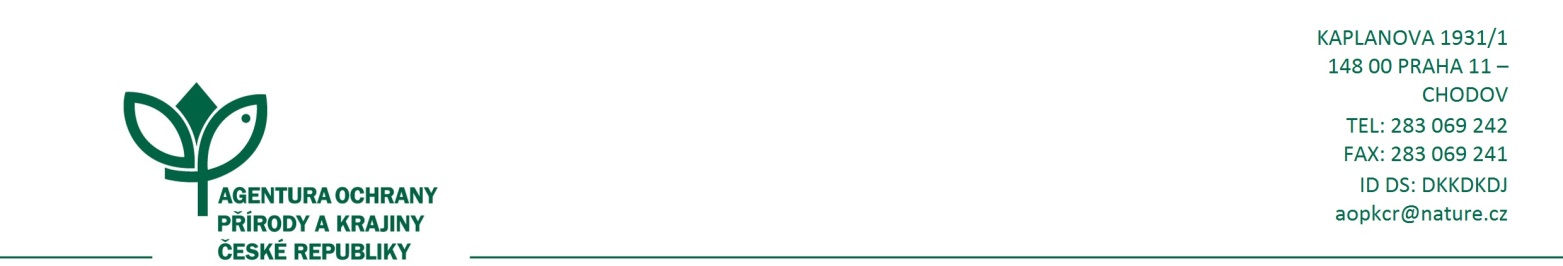 Česká republika - Agentura ochrany přírody a krajiny České republikyse sídlem: Kaplanova 1931/1, 148 00 PrahaIČO: 62933591zastoupena: RNDr. Františkem Pelcem, ředitelemna straně jedné (dále jen „Účastník 1“) aBIVALVIA s.r.o.Sídlo: Na Klotzmance 9,78901, ZábřehZastoupený: IČO: 05006422zapsaný v obchodním rejstříku vedeném Městským/Krajským soudem v Ostravě, oddíl C, vložka 65905	  na straně druhé (dále jen „Účastník 2“) (účastník 1 a účastník 2 společně dále též „Smluvní strany“)VZHLEDEM K TOMU, ŽE:Mezi Smluvními stranami byla dne 28. 08. 2018 uzavřena Smlouva o dílo č.j. 11216/SOPK/18 na provedení díla Realizace bioindikací prostřednictvím juvenilních jedinců perlorodky říční v rámci projektu „Posilování populací perlorodky říční v lokalitách soustavy Natura 2000 v zeleném pásu Bavorsko – Česko“ finančně podpořeného z prostředků Cíl EÚS Česká republika – Svobodný stát Bavorsko a Evropského fondu pro regionální rozvoj, číslo projektu 221 (dále jen „Smlouva o dílo“);K řádnému zvěřejnění v registru smluv dle ustanovení § 2 odst. 1 zákona č. 340/2015 Sb., o registru smluv, ve znění pozdějších předpisů (dále jen „zákon o registru smluv“) Smlouvy o dílo došlo 3.9.2018;Účastník 2 založil 1 monitorovací cyklus k 1. 8. 2018, dle přílohy č. 1, ale před účinností smlouvy. Dne 15. 11. 2018 byla část díla (provedení 1. a 2. monitorovacího cyklu) dle přílohy č. 1 smlouvy, převzata na základě předávacího protokolu. Účastník 2 vystavil dne 6. 12. 2018 fakturu č. 36/18 se splatností  5.1.2019(dále jen „Faktura“);Účastník 1 fakturu řádně zaplatil, dne 14. 12. 2018; v důsledku skutečnosti uvedené pod písm. (C) vznikla ke dni 14.12.2018 Účastníku 1 peněžitá pohledávka vůči Účastníku 2 na vydání bezdůvodného obohacení ve výši 31 812,36,- Kč, což se rovná částce za provedení 1. a poměrné části 2. monitorovacího cyklu (odpovídající období od 1. 8. 2018 do 2. 9. 2018)  (dále jen „Pohledávka 1“), kterou uplatňuje vůči Účastníku 2;v důsledku skutečnosti uvedené pod písm. (C) vznikla ke dni 15.11.2018 Účastníku 2 pohledávka vůči Účastníku 1 na vydání bezdůvodného obohacení ve výši 31 812,36,- Kč, což se rovná částce za provedení 1. a poměrné části 2. monitorovacího cyklu (odpovídající období od 1. 8. 2018 do 2. 9. 2018)  (dále jen „Pohledávka 2“), kterou uplatňuje vůči Účastníku 1.  dohodly se Smluvní strany na uzavření tétoDohody o vypořádání bezdůvodného obohacení(dále jen „Dohoda“)Započtení pohledávek Na základě této Dohody Účastník 1 a Účastník 2 vypořádávají vzájemná bezdůvodná obohacení podle písm. (E) a (F). Účastník 1 a Účastník 2 tímto sjednávají započtení Pohledávky 1 a Pohledávky 2. Započtením pohledávek dle této Dohody Pohledávka 1 a Pohledávka 2 v celém rozsahu zanikají.Závěrečná ustanoveníPrávní vztahy založené touto Dohodou se řídí právním řádem České republiky.Pokud kterékoliv ustanovení této Dohody nebo jeho část bude neplatné či nevynutitelné, stane se neplatným či nevynutitelným, bude shledáno neplatným či nevynutitelným soudem či jiným příslušným orgánem, tato neplatnost či nevynutitelnost nebude mít vliv na platnost či vynutitelnost ostatních ustanovení této Dohody nebo jejich částí.Tuto Dohodu lze měnit, doplňovat a upřesňovat pouze oboustranně odsouhlasenými, písemnými a průběžně číslovanými dodatky, podepsanými oprávněnými zástupci obou Smluvních stran, které musí být obsaženy na téže listině.Tato Dohoda nabývá platnosti a účinnosti dnem podpisu poslední smluvní strany Podléhá-li však tato Dohoda povinnosti uveřejnění prostřednictvím registru smluv podle zákona o registru smluv, nenabude účinnosti dříve, než dnem jejího uveřejnění. Smluvní strany se budou vzájemně o nabytí účinnosti Dohody neprodleně informovat.Tato Dohoda je vyhotovena ve dvou stejnopisech, z nichž každá Smluvní strana obdrží jeden stejnopis. Každý stejnopis má právní sílu originálu.Smluvní strany prohlašují, že si tuto Dohodu přečetli, že vyjadřuje jejich pravou a svobodnou vůli, na důkaz čehož níže připojují své vlastnoruční podpisy.V Praze dne 24.9.2019			V Zábřeze dne 29.8.2019Účastník 1Účastník 2RNDr. František Pelcředitel